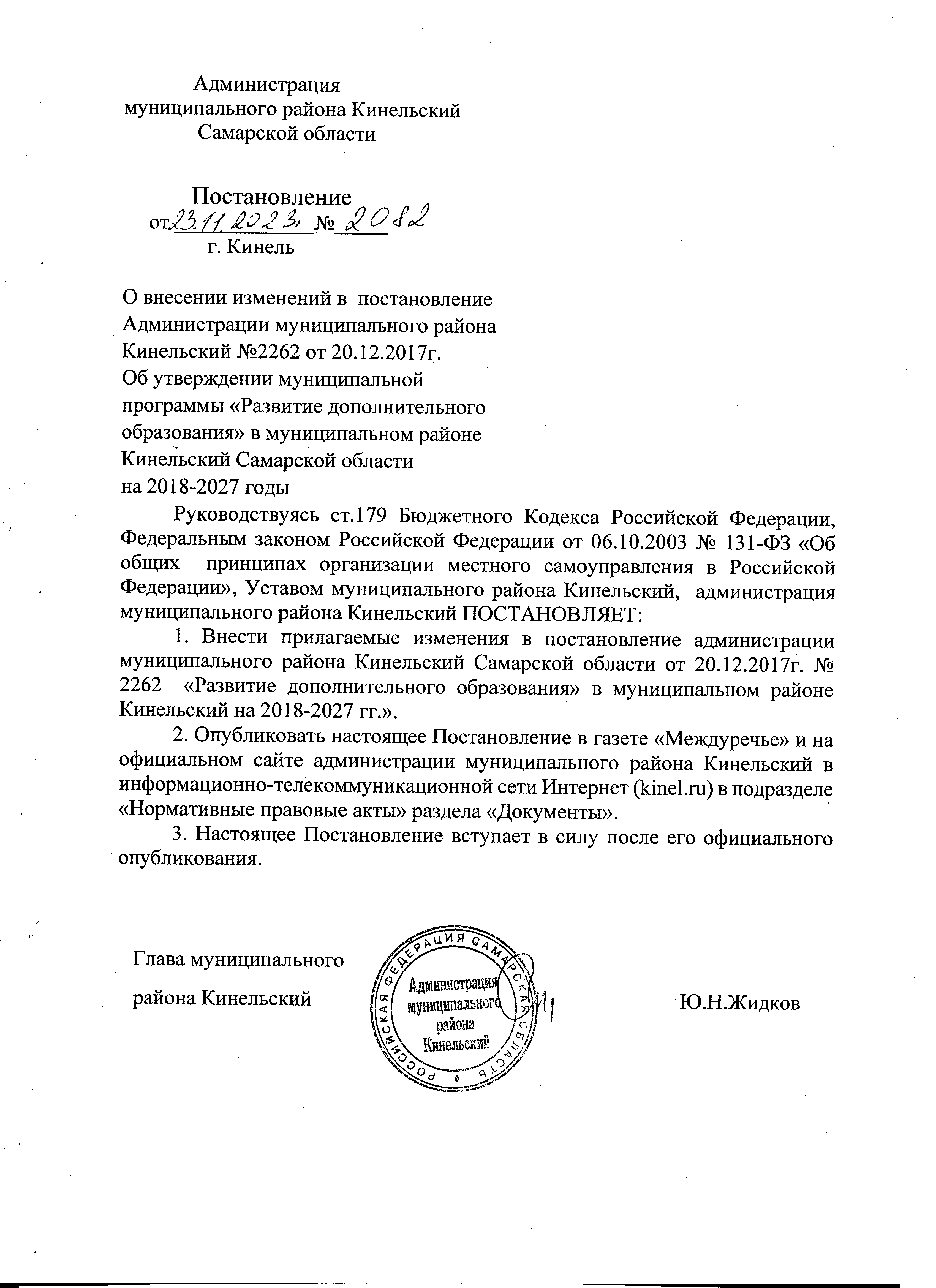 Согласовано:Руководитель управления финансами                 Е.А.Борисова   Зам главы по экономике                                    С.Н.РузоваНачальник юридического отдела                      Т.Л.Силантьева                   Cоколова 8(846-63)27325Рассылка: прокуратура – 1 экз., МБУ ДО «Георгиевская ДШИ» - 1экз., газета «Междуречье» -1 экз. организационный отдел – 1 экз.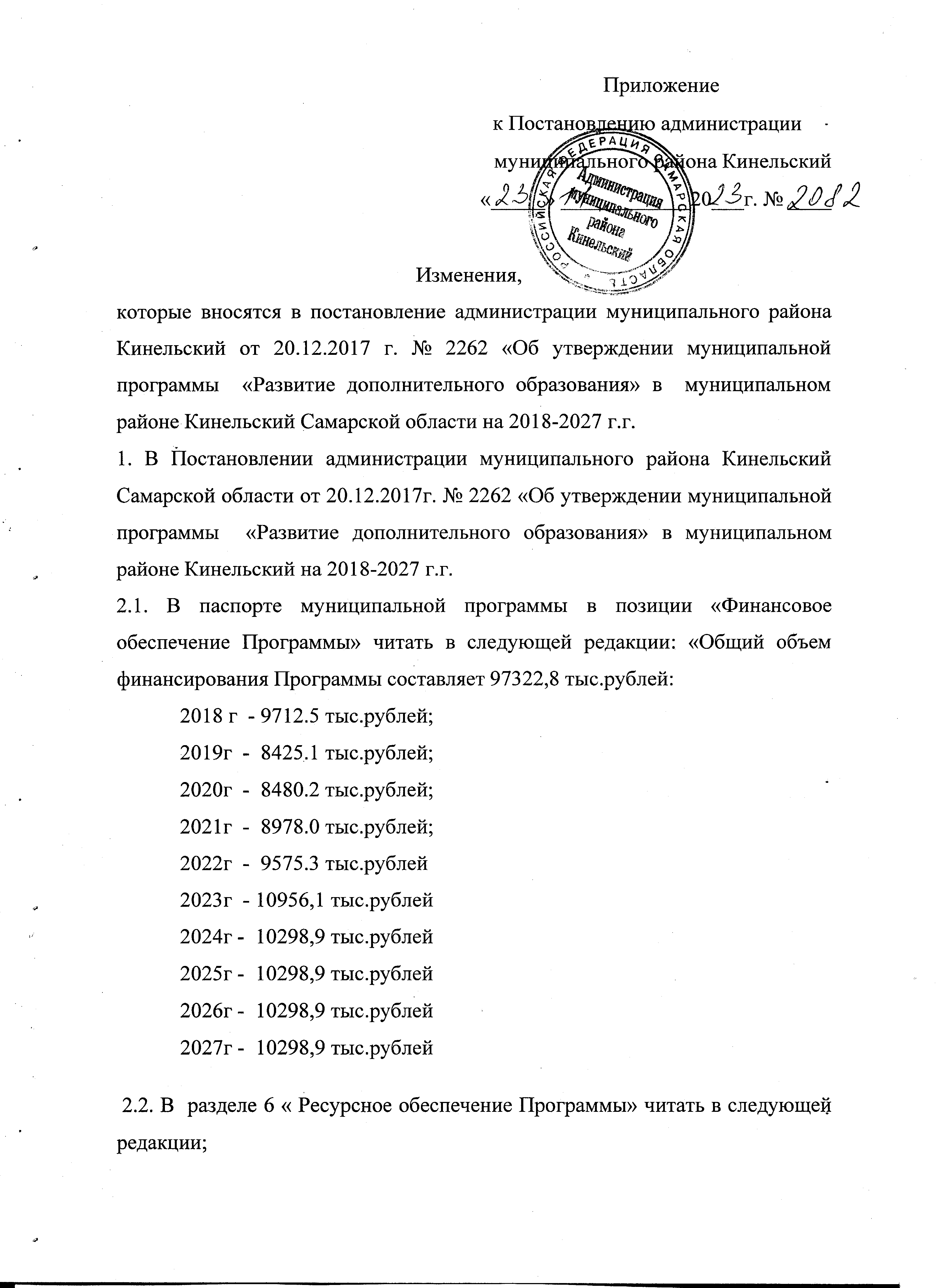 Общий объем финансирования Программы составляет 97322,8 тыс.рублей:              - 9712.5 тыс.рублей;            2019г  -  8425.1 тыс.рублей;            2020г  -  8480.2 тыс.рублей;            2021г  -  8978.0 тыс.рублей;            2022г  -  9575.3 тыс.рублей            2023г  - 10956.1 тыс.рублей            2024г -  10298,9 тыс.рублей            2025г -  10298,9 тыс.рублей            2026г -  10298,9 тыс.рублей            2027г -  10298,9 тыс.рублей 2.3.Раздел 7 «Прогноз сводных показателей стоимости мероприятий, выполняемых в рамках муниципальной программы» изложить в следующей редакции:Приложение1к муниципальной программе «Развитие дополнительного образования» в муниципальном районе Кинельский                                                                                                                                                                                         Самарской области  на 2018-2027 годы             Перечень мероприятий муниципальной программыI.Совершенствование образовательного процесса№ п/пМероприятияпо реализации ПрограммыНатуральный показатель потребительПрогноз стоимости по годамПрогноз стоимости по годамПрогноз стоимости по годамПрогноз стоимости по годамПрогноз стоимости по годамПрогноз стоимости по годамПрогноз стоимости по годамПрогноз стоимости по годамПрогноз стоимости по годамПрогноз стоимости по годам№ п/пМероприятияпо реализации ПрограммыНатуральный показатель потребитель20182019202020212022202320242025202620271. Организация обучения по программам дополнительного образования различной направленности.1. Организация обучения по программам дополнительного образования различной направленности.1. Организация обучения по программам дополнительного образования различной направленности.1. Организация обучения по программам дополнительного образования различной направленности.1. Организация обучения по программам дополнительного образования различной направленности.1. Организация обучения по программам дополнительного образования различной направленности.1. Организация обучения по программам дополнительного образования различной направленности.1. Организация обучения по программам дополнительного образования различной направленности.1. Организация обучения по программам дополнительного образования различной направленности.1. Организация обучения по программам дополнительного образования различной направленности.1. Организация обучения по программам дополнительного образования различной направленности.1. Организация обучения по программам дополнительного образования различной направленности.1.11.21.3Реализация дополнительных образовательных программИзготовление проектно-сметной документации для проведения реконструкции здания для ДШИТехнологическое присоединение здания ДШИ  к сетям газоснабжения1877712,52000.08358.8  66.38480.28978.09575.310956,110298,910298,910298,910298,9ИТОГО:ИТОГО:9712,58425.18480.28978.09575.310956,110298,910298,910298,910298,9№п/пНаименованиемероприятияОтветственные исполнители(соисполнители)Срок реализацииБюджетОбъем финансирования по годам (тыс. рублей)Объем финансирования по годам (тыс. рублей)Объем финансирования по годам (тыс. рублей)Объем финансирования по годам (тыс. рублей)Объем финансирования по годам (тыс. рублей)Объем финансирования по годам (тыс. рублей)Объем финансирования по годам (тыс. рублей)Объем финансирования по годам (тыс. рублей)Объем финансирования по годам (тыс. рублей)Объем финансирования по годам (тыс. рублей)Объем финансирования по годам (тыс. рублей)Объем финансирования по годам (тыс. рублей)№п/пНаименованиемероприятияОтветственные исполнители(соисполнители)Срок реализацииБюджетвсего в 2018-2027 годах2018201920202021202220232024202520262027Ожидаемый результат12345678910111213141516171Реализация дополнительной предпрофессиональной общеобразовательной программы в области музыкального искусства «Духовые и ударные инструменты»МБУ ДО«Георгиевская детская школа искусств» м.р. Кинельский2018-2027Местный бюджет22763.41393.71766.22105.92320.62625.42701.22462.62462.62462.62462.6Повышение качества образовательной,воспитательной культурно -досуговой деятельности ДШИ в рамках системы непрерывного, преемственного и доступного образовательного процесса.2Реализация дополнительной предпрофессиональной общеобразовательной программы в области музыкального искусства «Народные инструмен-ты»МБУ ДО«Георгиевская детская школа искусств» м.р. Кинельский2018-2027Местный бюджет9097,1-405.4504.8570.6981.21377.51314.41314.41314.41314.4Повышение качества образовательной,воспитательной, культурно - досуговой деятельности ДШИ в рамках системы непрерывного, преемственного и доступного образовательного процесса.3» Реализация дополнительной предпрофессиональной общеобразовательной программы в области музыкального искусства «ФортепианоМБУ ДО«Георгиевская детская школа искусств» м.р. Кинельский2018-2027Местный бюджет7422.8-221.4428.4668.51059,41050,3998.7998.7998.7998.7Повышение качества образовательной, воспитательной, культурно - досуговой деятельности ДШИ в рамках системы непрерывного, преемственного и доступного образовательного процесса.4Реализация дополнительной предпрофессиональной общеобразовательной программы в области музыкального искусства «Скрипка»МБУ ДО«Георгиевская детская школа искусств» м.р. Кинельский2018-2027Местный бюджет9979.3-287.8519.2827.31141,11505.11424.71424.71424.71424.7Повышение качества образовательной,воспитательной, культурно - досуговой деятельности ДШИ в рамках системы непрерывного, преемственного и доступного образовательного процесса.5Реализация дополнительной предпрофессиональной общеобразовательной программы в области музыкального искусства «Хоровое пение»МБУ ДО«Георгиевская детская школа искусств» м.р. Кинельский2018-2027Местный бюджет5105.4-284.9433.5498.6748,3660,1620620620620Повышение качества образовательной,воспитательной, культурно - досуговой деятельности ДШИ в рамках системы непрерывного, преемственного и доступного образовательного процесса.6Реализация дополнительной предпрофессиональной общеобразовательной программы в области музыкального искусства «ЖивописьМБУ ДО«Георгиевская детская школа искусств» м.р. Кинельский2018-2027Местный бюджет16550,5.750.6970.01218.51386.51789,42174.32065.32065.32065.32065.3Повышение качества образовательной воспитательной, культурно - досуговой деятельности ДШИ в рамках системы непрерывного, преемственного и доступного образовательного процесса.7Реализация дополнительных общеобразовательных программ в области искусств для контингента принятого на обучение до 01.09.2016гМБУ ДО«Георгиевская детская школа искусств» м.р. Кинельский2018-2027Местный бюджет7085.62660.21996.31410.31018.8------Повышение качества образовательной,воспитательной, культурно - досуговой деятельности ДШИ в рамках системы непрерывного, преемственного и доступного образовательного процесса.8Реализация дополнительных общеразвиваюших программ в области искусств МБУ ДО«Георгиевская детская школа искусств» м.р. Кинельский2018-2027Местный бюджет17242,429082426.81859.61687.11220,51487.61413.21413.21413.21413.21413.21413.21413.2Повышение качества образовательной воспитательной, культурно - досуговой деятельности ДШИ в рамках системы непрерывного, преемственного и доступного образовательного процесса.9Изготовление проектно-сметной документации для проведения реконструкции здания для ДШИМестный бюджет2000200010Технологическое присоединение здания ДШИ  к сетям газоснабженияМестный бюджет  66.3  66.3Итого по разделуМестный бюджет97322.89712,58425,18480,289789575,310956.110298.910298.910298.910298.910298.910298.910298.9